INDICAÇÃO Nº 6062/2017Indica ao Poder Executivo Municipal à instalação de ondulação transversal (lombada) na Avenida Juscelino Kubitschek de Oliveira, em frente ao número 860 no bairro Distrito Industrial II.Excelentíssimo Senhor Prefeito Municipal, Nos termos do Art. 108 do Regimento Interno desta Casa de Leis, dirijo-me a Vossa Excelência para sugerir que, por intermédio do Setor competente, a instalação de ondulação transversal (lombada), em conformidade com o disposto na Resolução nº 39/1998 do Conselho Nacional de Trânsito – CONTRAN, ou a instalação de outros dispositivos redutores de velocidade na Avenida Juscelino Kubitschek de Oliveira, em frente ao número 860 no bairro Distrito Industrial II, neste município. Justificativa:Considerando que este vereador foi procurado por funcionários das diversas empresas instaladas nesta referida Avenida, que expuseram a insegurança aos pedestres em frente ao número 860.Considerando que, em frente ao referido número é existente a passarela de pedestres, sob a SP-304.Considerando que, há alguns metros que antecedem este número, é existente a alça de saída de quem trafega pela SP-304, sentido bairro, proporcionado um fluxo intenso de veículos no local.Considerando que, o limite de velocidade para a mencionada via, não é respeitada, o que foi motivação a diversas ocorrências já registradas no local. Considerando que, a Empresa Têxtil Kapiton Confecções, já realizou diversos protocolos, a fim de solucionar o exposto neste.INDICAÇÃO Nº 6062/2017 PÁGINA 2Sugiro providências URGENTÍSSIMAS para que o bem comum dos motoristas, pedestres, e funcionários de variadas empresas, sejam garantidos. Plenário “Dr. Tancredo Neves”, em 21 de julho de 2.017.Carlos Fontes-vereador-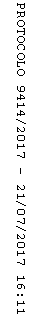 